    	Nuh Naci Yazgan Üniversitesi Diş Hekimliği Fakültesi Eğitim-Öğretim ve Sınav Yönetmeliği’nin ilgili maddesine göre 202.../202… Akademik Yılı (Bir) 1 yıl süreyle aşağıda belirtilen sebepten dolayı izinli sayılmam için gereğini arz ederim.Nuh Naci Yazgan Üniversitesi Diş Hekimliği Fakültesi Eğitim-Öğretim Sınav Yönetmeliğinin ilgili maddesiMADDE 27 – (1) Öğrenciler; haklı ve geçerli sebeplerle yarıyıl başlangıcından itibaren en geç 30 gün içerisinde müracaatları halinde Fakülte Yönetim Kurulu kararıyla bir defada en çok bir yıl olmak üzere, azami iki ders yılı için kayıt dondurabilirler. Öğrencilerin kayıt dondurma talep ettikleri her ders yılına ait öğrenim ücretinin yarısını ödemeleri gerekir. (2) Öğrencilere; hastalık, tabii afet, tutukluluk, ekonomik sebepler, mahkûmiyet ve askerlik tecilinin kaldırılması gibi daha önceden öngörülemeyen mazeretleri sebebiyle, Fakülte Yönetim Kurulunca uygun görülmesi halinde ders yılı içinde de kayıt dondurma hakkı verilebilir. Ancak bu durumdaki öğrencilere ödedikleri öğrenim ücreti iade edilmez. (3) İkinci fıkrada belirtilen mazeretler sebebiyle kayıt dondurmak isteyen öğrencinin, mazeretin meydana gelmesinden itibaren en geç yirmi gün içinde gerekli belgelerle Öğrenci İşleri Daire Başkanlığına başvurması gerekir. İstenen belgelerin aslı veya Üniversite tarafından onaylı örneği kabul edilir. Mazeretin devamı halinde Fakülte Yönetim Kurulunca süre uzatılabilir.(4) Kayıt donduran öğrenci derslere devam edemez ve dondurduğu ders yılında sınavlara giremez. (5) Dondurulan süreler, öğrenim süresinden sayılmaz. (6) Öğrenciler dondurulan sürenin bitimini izleyen ders yılında, öğrenim ücretlerini ödeyerek ve ders kayıtlarını yaparak öğrenimlerine devam ederler.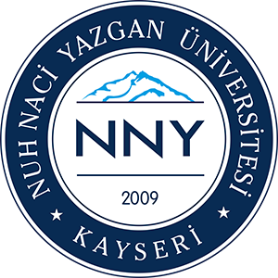 T.C.NUH NACİ YAZGAN ÜNİVERSİTESİÖĞRENCİ İŞLERİ DAİRE BAŞKANLIĞIDOKÜMAN KODUÖİDB- F-31 T.C.NUH NACİ YAZGAN ÜNİVERSİTESİÖĞRENCİ İŞLERİ DAİRE BAŞKANLIĞIYAYIN TARİHİ08.2020DİŞ HEKİMLİĞİ FAKÜLTESİ KAYIT DONDURMA FORMUSAYFASayfa 1 / 1Adı ve Soyadı...../....../202…(imza)Bölümü/Programı...../....../202…(imza)Öğrenci Numarası...../....../202…(imza)Kayıt Dondurma İsteme SebebiYazışma AdresiKayıt Dondurulacak Yıl202… / 202…  Eğitim-Öğretim YılıEKLER:EKLER:Sağlık Kurulu RaporuAskerlik Belgesi……………………..